SAVE THE DATE DRAFT AGENDA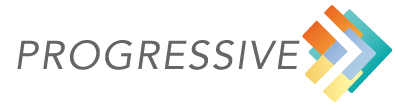 31st January 2019CEN-CENELEC Meeting Centre, Brussels, BelgiumYOU CAN REGISTER HERESecond CEN/CENELEC STAIR-AHA Platform meetingA new approach to AHA standards engaging end-users 9:30	Registration and welcome coffee10:00	Welcome and round of presentations10:15	Age-friendly communities as enablers of Active and Healthy AgeingWHO Global Network for Age-friendly Cities and Communities.Guidelines for Standards around ICT for AHA for Age Friendly Communities.Discussion/debate11:00	Coffee break11:30	Age-friendly smart homesAge-friendly smart homes: technology as a tool for independent lifeDraft Guidelines for Standards around ICT for AHA for smart Homes that are Age-Friendly.Towards a European certification scheme for ageing in placeDiscussion/debate13:00	Networking lunch14:00	Inclusiveness in standardisation. Accessibility and usability as a use case. The European Accessibility Act. Improving the accessibility of products and services in the single market. Assessment on the need of addressing accessibility following a Design for All approach in European standardisation projects. Tools: The “Protocol”. Discussion/debate15:00	Actions to promote user co-production in standardisation. STAIR-AHA statement16:00	End of the meeting